一网一平台学生简单操作流程学生登陆/输入账号和密码进行登录，用户名：学号，密码：ouchn@2021 (尽量不要修改密码，若忘记密码，只能自行找回密码)。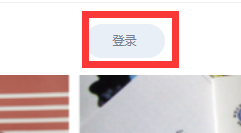 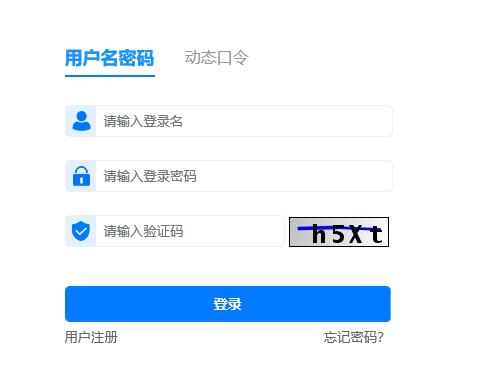 进入平台----进入学习网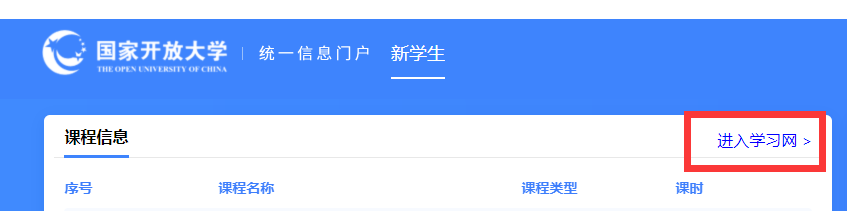 3、“我的课程“---“查看课程介绍”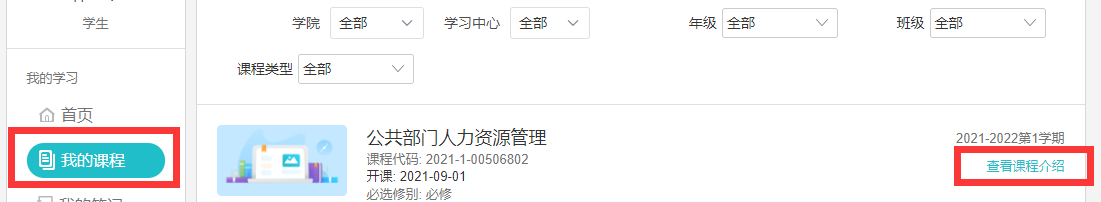 4、“进入课程”进行网上学习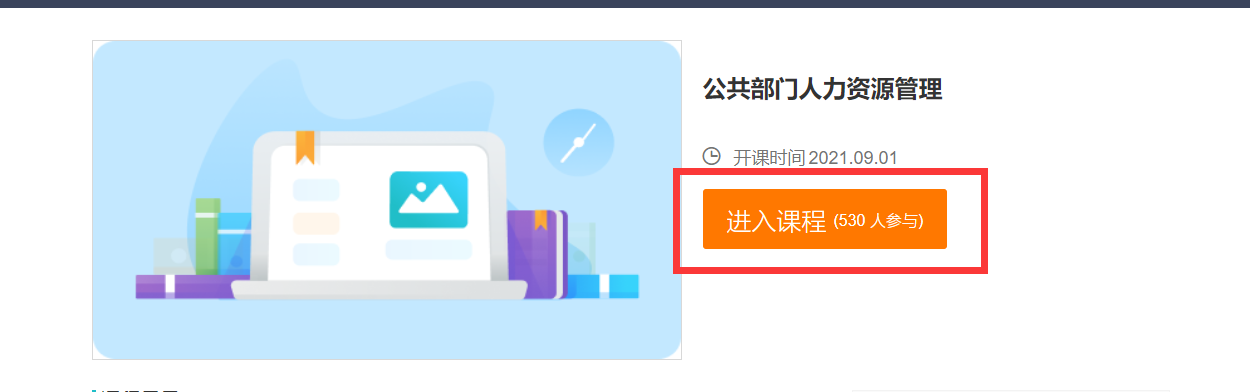 5、完成形考任务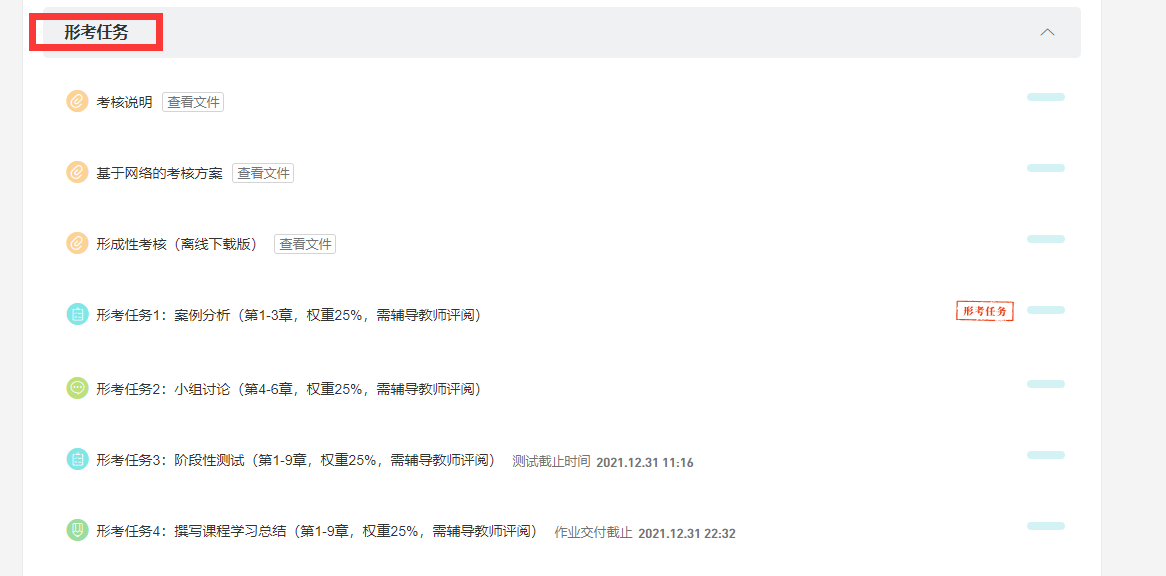 